Exercice 3: compression simpleQuelle est la charge maximale que peut supporter un poteau de 8m de hauteur en HEB240 en acier S235, encastré en tête et en pied selon les deux directions.Solution exercice 3:Condition de résistance à la compression selon EC3. CCM97Nsd ≤  Nc,RdLongueur de flambement Lf,y,zLf,y = Lf,z= μ.L0 = 0.5.8= 4×103mmElancement géométrique λλ y= μ.L0/iy = 4×103/ 10,31×10= 38,79λ z= μ.L0/iy = 4×103/ 6,08×10= 65,79Elancement de référence λ1 λ1= 93.9 ×ɛ= 93.9Elancement réduit λy= y/1= 38,79/ 93.9= 0.413z= z/1= 65,79/93.9 = 0.700λmax= λz= 0.700 > 0.2 Donc il ya le risque de flambement on doit vérifier la condition suivante: 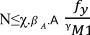 pour λz = 0.7 Donc χz= 0.7247Nc,Rd= 0.7247×1×106×102×235/ 1.1=1641.11 KNExercice 4:Calculer la résistance au flambement d'un poteau bi-articulé selon y.y et encastré-articulé selon z.z à section en HEB en acier S235, de longueur 8m et sollicité en compression axiale égale à Nsd = 2000KN, Solution exercice 4:Condition de résistance selon RDM à la compression:σc = Nc/Ab ≤ [σ] donc Ab ≥ Nc/ [σ]= 2000×103/235 =85.11 ×102 mm2Ab ≥ 85.11 ×102 mm2 d'après les tableaux en HEB ona Ab= 91×102 mm2 Le type du profilé admet est HEB220.Longueur de flambement Lf,y,zLf,y = μ.L0 = 1.8= 8×103mmLf,z = μ.L0 = 0,7.8= 5,6×103mmElancement géométrique λλ y= μ.L0/iy = 8×103/ 9,43×10= 84,83λ z= μ.L0/iz = 5,6×103/ 5,59×10= 100,17Elancement de référence λ1 λ1= 93.9 ×ɛ= 93.9Elancement réduit λy= y/1= 84,83/ 93.9= 0.903z= z/1= 100,17/93.9 = 1.066λmax= λz= 0.700 > 0.2 Donc il ya le risque de flambementCalcul coefficient d'imperfection :Pour h/b = 220/220 =1 < 1.2 et tf= 16mm < 100mmDonc y= 0.34 et z= 0.49 = 1.027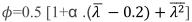 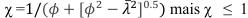 Χy= 0.659Øz= 1.280 et Χz= 0.502On prendra la valeur minimale du coefficient de réduction  Χmin = Χz= 0.502Calcul de la résistance du poteau Nsd ≤  Nc,Rd=  Nc,Rd= 0.502×91×102×235/1.1= 975.93KNNsd= 2000 KN   > Nc,Rd= 975.93KN (CNV) la section du poteau n'est pas suffisante. Donc on change les caractéristiques géométriques AbOn propose aucun risque de flambement: Nsd ≤  Nc,Rd = Npl,Rd = Ab.Fy/ γM0Donc Ab= Nsd γM0/Fy= 93,61 ×102 mm2 Donc on adopte HEB 240 et Ab= 106×102 mm2.Exercice3 : Flexion simple  Soit une poutre solive simplement appuyée, appartenant à un plancher à usage d'habitation. Cette poutre uniformément chargée a une portée L= 4m.La charge permanente G=11 KN/mLa charge d'exploitation Q= 21KN/mLa nuance de l'acier utilisé est S2351/ Calculer le moment maximum sollicitant la poutre à l'état limite ultime. 2/Dimensionnez la poutre en profile IPE à l'état limite ultime.Solution exercice 3:1/ Le moment maximum sollicitant la poutre à ELULa charge de la poutre à ELU:qu= 1.35 G+ 1.5 Q = 1.35 11+ 1.5 21= 46.35KN/mLe moment maximum à ELUMmax = qu.L2/8= 46.35.42/8= 92.7 KN.m2/ Dimensionnement du profilé à ELU       Msd ≤ M c,RdOn propose que la classe de profilé c'est classe1 Mc,Rd = Wpl,y×Fy/γM0 ≥ Ms,dy donc Wpl,y ≥ Ms,dy. γM0/FyWpl,y ≥ 92.7 ×106×1.1/ 235= 433,91×103mm3. D'après les tableaux des profilés IPE on aWpl,y = 484 ×103mm3 le type du profilé en IPE270Exercice4 :Vérifier la résistance d'une poutre constituée d'un profilé laminé IPE270 en acier S235, sollicitée par : My,sd= 90 KN.m ; Vsd= 210KN. La section proposée est de classe1 en flexion seule.Solution exercice 4:Vérification de la condition de cisaillement:Vsd ≤ 0.5 Vpl,RdVsd= 210KNVpl,Rd= Av,z ×Fy/γM0. √3IPE270 donc Av,z= 22.14×102mm2Vpl,Rd= 22.14×102 ×235/1.1×√3= 273,08 KNVsd= 210KN > 0.5 ×273,08= 136,54‬KN (CNV) alors la condition de résistance à vérifier est :Msd,y ≤ Mv,RdMv,Rd = [Wpl,y – ρ. (Av)2/4tw].Fy/γM0   avec ρ= [2 Vsd/Vpl-1]2ρ= [2× 210/273,08 -1]2= 0,289Mv,Rd = [484×103-	0,289×(22.14×102)2/4×6.6]×235/1.1= 91,93 KN.mMsd,y =90KN.m  < Mv,Rd= 91,93 KN.m (CV)La résistance de la section en flexion simple est donc vérifiée 